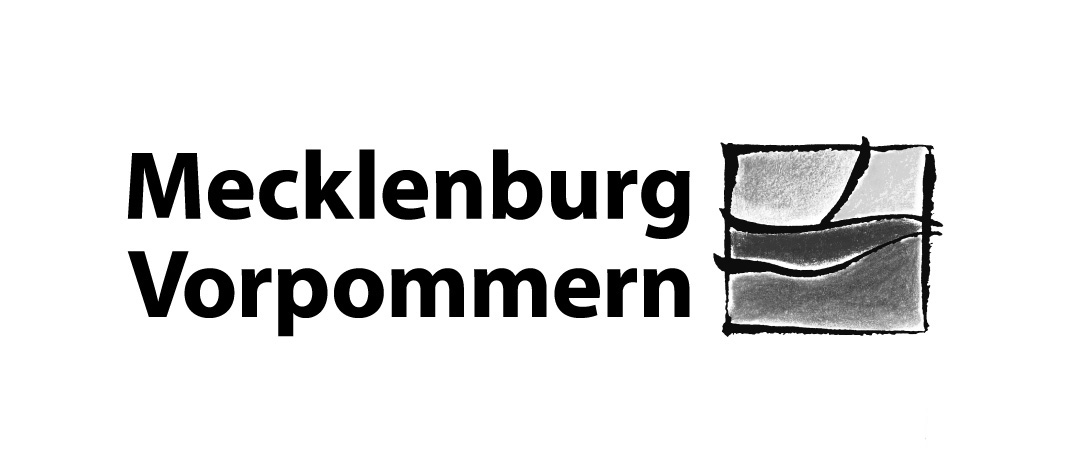 Nachweis zur Vorlage im Impfzentrum über die Impfberechtigung für Personen nach § 2 Absatz 2 Nr.1 CoronaImpfV( Herr/ Frau )________________________(geb. am ) wird hiermit bescheinigt, dass er/sie regelmäßig in einer stationären Einrichtung Personen betreut, pflegt oder behandelt.Es handelt sich dabei um eine Tätigkeit als _________________________________________________________.( Berufsbezeichnung, z.B. Physiotherapeuten )Angaben zur stationären Einrichtung __________________________________________________________( Name der Einrichtung )( Adresse der Einrichtung )_________________________                                                                     _____________________Ort, Datum                                                                                                     Stempel und Unterschrift